NOT: Bu form Anabilim Dalı Başkanlığı üst yazı ekinde word formatında enstitüye ulaştırılmalıdır.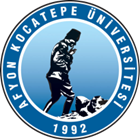 T.C.AFYON KOCATEPE ÜNİVERSİTESİSOSYAL BİLİMLER ENSTİTÜSÜT.C.AFYON KOCATEPE ÜNİVERSİTESİSOSYAL BİLİMLER ENSTİTÜSÜT.C.AFYON KOCATEPE ÜNİVERSİTESİSOSYAL BİLİMLER ENSTİTÜSÜT.C.AFYON KOCATEPE ÜNİVERSİTESİSOSYAL BİLİMLER ENSTİTÜSÜ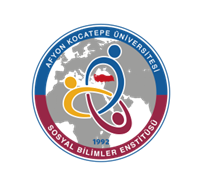 2022-2023 EĞİTİM-ÖGRETİM YILI BAHAR YARIYILI COĞRAFYA ANABİLİM DALI COĞRAFYA BİLİM DALI TEZLİ YÜKSEK LİSANS PROGRAMI HAFTALIK DERS PROGRAMI(YÜKSEK LİSANS)2022-2023 EĞİTİM-ÖGRETİM YILI BAHAR YARIYILI COĞRAFYA ANABİLİM DALI COĞRAFYA BİLİM DALI TEZLİ YÜKSEK LİSANS PROGRAMI HAFTALIK DERS PROGRAMI(YÜKSEK LİSANS)2022-2023 EĞİTİM-ÖGRETİM YILI BAHAR YARIYILI COĞRAFYA ANABİLİM DALI COĞRAFYA BİLİM DALI TEZLİ YÜKSEK LİSANS PROGRAMI HAFTALIK DERS PROGRAMI(YÜKSEK LİSANS)2022-2023 EĞİTİM-ÖGRETİM YILI BAHAR YARIYILI COĞRAFYA ANABİLİM DALI COĞRAFYA BİLİM DALI TEZLİ YÜKSEK LİSANS PROGRAMI HAFTALIK DERS PROGRAMI(YÜKSEK LİSANS)2022-2023 EĞİTİM-ÖGRETİM YILI BAHAR YARIYILI COĞRAFYA ANABİLİM DALI COĞRAFYA BİLİM DALI TEZLİ YÜKSEK LİSANS PROGRAMI HAFTALIK DERS PROGRAMI(YÜKSEK LİSANS)2022-2023 EĞİTİM-ÖGRETİM YILI BAHAR YARIYILI COĞRAFYA ANABİLİM DALI COĞRAFYA BİLİM DALI TEZLİ YÜKSEK LİSANS PROGRAMI HAFTALIK DERS PROGRAMI(YÜKSEK LİSANS)2022-2023 EĞİTİM-ÖGRETİM YILI BAHAR YARIYILI COĞRAFYA ANABİLİM DALI COĞRAFYA BİLİM DALI TEZLİ YÜKSEK LİSANS PROGRAMI HAFTALIK DERS PROGRAMI(YÜKSEK LİSANS)2022-2023 EĞİTİM-ÖGRETİM YILI BAHAR YARIYILI COĞRAFYA ANABİLİM DALI COĞRAFYA BİLİM DALI TEZLİ YÜKSEK LİSANS PROGRAMI HAFTALIK DERS PROGRAMI(YÜKSEK LİSANS)         GÜNLER         GÜNLER         GÜNLER         GÜNLER         GÜNLER         GÜNLER         GÜNLER         GÜNLERSaatPazartesiPazartesiSalıÇarşambaPerşembePerşembeCuma08:30Coğrafi Bilgi Sistemleri Uygulamaları (Dr. Öğr. Üyesi Mustafa KÖSE)FORUM09:30Yöre Araştırmaları(Prof. Dr. Fatma KAFALI YILMAZ)FORUMYöre Araştırmaları(Prof. Dr. Fatma KAFALI YILMAZ)FORUMCoğrafi Düşüncenin Gelişimi (Dr. Öğr. Üyesi Fatih AYHAN)FORUM10:30Yöre Araştırmaları(Prof. Dr. Fatma KAFALI YILMAZ)CANLIYöre Araştırmaları(Prof. Dr. Fatma KAFALI YILMAZ)CANLICoğrafi Düşüncenin Gelişimi (Dr. Öğr. Üyesi Fatih AYHAN)CANLI11:30Yöre Araştırmaları(Prof. Dr. Fatma KAFALI YILMAZ)FORUMYöre Araştırmaları(Prof. Dr. Fatma KAFALI YILMAZ)FORUMCoğrafi Düşüncenin Gelişimi (Dr. Öğr. Üyesi Fatih AYHAN)FORUM13:0014:0015:00Coğrafi Bilgi Sistemleri Uygulamaları (Dr. Öğr. Üyesi Mustafa KÖSE)CANLI16:00Coğrafi Bilgi Sistemleri Uygulamaları (Dr. Öğr. Üyesi Mustafa KÖSE)119FORUM17:00